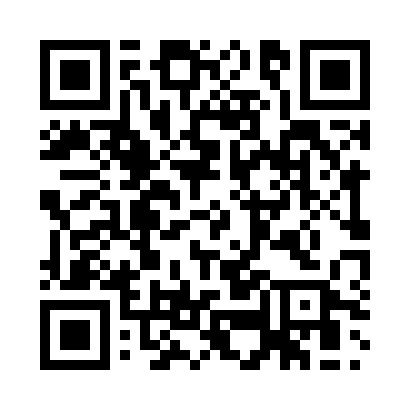 Prayer times for Oberisling, GermanyWed 1 May 2024 - Fri 31 May 2024High Latitude Method: Angle Based RulePrayer Calculation Method: Muslim World LeagueAsar Calculation Method: ShafiPrayer times provided by https://www.salahtimes.comDateDayFajrSunriseDhuhrAsrMaghribIsha1Wed3:365:501:095:098:2810:332Thu3:335:481:095:108:2910:353Fri3:305:471:085:108:3110:384Sat3:275:451:085:118:3210:415Sun3:245:441:085:118:3410:436Mon3:215:421:085:128:3510:467Tue3:195:401:085:128:3710:488Wed3:165:391:085:138:3810:519Thu3:135:371:085:148:3910:5310Fri3:105:361:085:148:4110:5611Sat3:075:341:085:158:4210:5912Sun3:045:331:085:158:4411:0113Mon3:015:321:085:168:4511:0414Tue2:585:301:085:168:4611:0715Wed2:555:291:085:178:4811:1016Thu2:525:281:085:178:4911:1217Fri2:525:261:085:188:5011:1518Sat2:515:251:085:188:5211:1719Sun2:515:241:085:198:5311:1820Mon2:505:231:085:198:5411:1821Tue2:505:221:085:208:5511:1922Wed2:495:211:085:208:5711:1923Thu2:495:191:085:218:5811:2024Fri2:495:181:085:218:5911:2125Sat2:485:171:095:229:0011:2126Sun2:485:171:095:229:0111:2227Mon2:485:161:095:229:0211:2228Tue2:475:151:095:239:0411:2329Wed2:475:141:095:239:0511:2330Thu2:475:131:095:249:0611:2431Fri2:475:121:095:249:0711:24